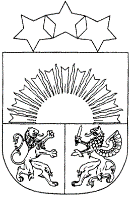 ROPAŽU NOVADA PAŠVALDĪBA _______________________________________________________________ULBROKAS MŪZIKAS UN MĀKSLAS SKOLAIKVD Reģ. Nr. 4374902277Reģ. Nr. 90000067986Institūta iela 1B, Ulbroka, Stopiņu pagasts, Ropažu novads, LV-2130tālrunis: 67910948e-pasts: muzikas.skola@ropazi.lvwww.umms.lvUlbrokāIV komponista Alvila Altmaņa dziesmu konkurss „Ulbrokas vālodzīte” 2022N O L I K U M S OrganizētājsUlbrokas Mūzikas un mākslas skola sadarbībā ar Ropažu novada pašvaldību un Ulbrokas Mūzikas un mākslas skolas atbalsta biedrību BUMMS 2022. gada 12. oktobrī rīko Latvijas profesionālās ievirzes Mūzikas skolu audzēkņu konkursu Dziedāšanā.Konkursa mērķisAttīstīt audzēkņu profesionālās prasmes, uzstāšanās kultūru un koncertdarbību.Popularizēt komponista Alvila Altmaņa dziesmas.Papildināt pedagoģisko un koncertrepertuāru.Konkursa norises laiks un vieta2022. gada 12. oktobris, Ulbrokas Mūzikas un mākslas skolā, Institūta ielā 1B, Ulbrokā, Stopiņu pagastā, Ropažu novadā.Konkursa dalībniekiKonkursā var piedalīties visi Latvijas profesionālās ievirzes Mūzikas skolu audzēkņi vecumā no 8 līdz 15 gadiem (ieskaitot), kuri sagatavo konkursā paredzēto programmu.Konkurss norisinās 4 (četrās) vecuma grupās:I grupa 8-9 gadi;II grupa 10-11 gadi;III grupa 12-13 gadi;IV grupa 14-15 gadi.Audzēkņa vecums tiek noteikts uz konkursa dienu.Pieteikumā iesniegtā uzstāšanās programma nevar tikt mainīta.Konkursa programmaVisās grupās katrs konkursa dalībnieks dzied no galvas divas dziesmas – vienu no grupai piedāvātajām latviešu tautasdziesmām* a capella un attiecīgās grupas Alvila Altmaņa dziesmu**.I grupa		Alvils Altmanis, Jānis Baltvilks TRĪS KUKAIŅI**		CIRCENĪTIS BLUSU KŪLA*		ES UZGĀJU GANĪDAMS*		MAZIŅOS PUTNIŅUS*II grupa	Alvils Altmanis, Jānis Baltvilks LĪDAKAS DZIESMA**		DANCOJ` GOSTI*		KO TĀS KOKLES GAUŽI SKANA*		VELC, PELĪTE, SALDU MIEGU*III grupa	Alvils Altmanis, Jānis Baltvilks ITNEKAS**		ES NEIETU TO CELIŅU*		GARA MANE ŠĪ NAKSNIŅA*		KAM, MĀMIŅA, AUDZINĀJI*IV grupa	Alvils Altmanis, Jānis Baltvilks LAIMĪGAIS PUTNS**		PĀR PURIEMI, PĀR MEŽIEMI		ES PIEDZIMU MĀMIŅAI		AIZ KALNIŅA MĒNESTIŅIS*tautas dziesmu notis pieejamas http://www.umms.lv/konkursi/**dziesmu krājums “Šī zeme ir mana” ar klavieru pavadījumiem ir iegādājama izdevniecībā Musica BalticaVērtēšanaKonkursa dalībnieku sniegums tiek vērtēts atsevišķi pa grupām 25 punktu sistēmā. Žūrijas vērtējums ir galīgs un nav apstrīdams. Vērtēšanas pamatkritēriji: dziesmas nošu un teksta materiāla izpildījuma precizitāte; tehniskais izpildījums (t.sk. dziedātāja un koncertmeistara sadarbība ansamblī); mākslinieciskais sniegums (t.sk. kustība, atbilstoši dziesmas stilam).Žūrijas locekļi savus audzēkņus nevērtē. ApbalvošanaKonkursa dalībnieki – audzēkņi, skolotāji un koncertmeistari saņem Pateicību par dalību konkursā.Konkursa laureāti saņem – Diplomu un balvu.Skolotāji saņem apliecību par dalību profesionālās pilnveides programmā.Pieteikuma iesniegšanas kārtībaPieteikums pēc noteikta parauga (pielikums Nr.1) jāiesūta Word formātā līdz 2022. gada 3. oktobrim uz e-pastu muzikas.skola@ropazi.lv Dalības maksa Eur 20 (divdesmit eiro 00 centi).Pēc pieteikuma saņemšanas konkursa rīkotāji nosūta rēķinus uz pieteikumā norādīto e-pasta adresi. Rēķina oriģinālu varēs saņemt konkursa dienā. Dalības maksa iemaksājama līdz 2021. gada 11. oktobrim. Dalībnieka neierašanās gadījumā dalības maksa netiek atmaksāta. Ceļa un uzturēšanās izdevumus sedz dalībnieki.Konkursa noriseKonkurss ir atklāts, to var klausīties visi interesenti, ja to pieļauj epidemioloģiskie noteikumi Valstī.Konkurss notiek vienā kārtā.Konkursanti dzied pa grupām, sākot no vecākās grupas.Katram dalībniekam konkursa dienā tiek piedāvāts mēģinājums.Konkursa noslēgumā notiek dalībnieku apbalvošana un laureātu uzstāšanās, visi dalībnieki kopīgi atskaņoto A. Altmaņa dziesmu “ES GRIBU ZIEDĒT”. Dziesmas notis pieejamas http://www.umms.lv/konkursi/Organizatoru tiesībasInformējam, ka pasākuma laikā dalībnieki var tikt fotografēti vai filmēti. Fotogrāfijas un audiovizuālais materiāls var tikt publiskots nekomerciālām vajadzībām.Kontaktinformācija:
Sabīne Balode Tālrunis 26615036 vai 67910948, mailto:muzikas.skola@ropazi.lve-pasts: sabine.balode@ropazi.lv  Izglītības iestādes nosaukums_____________________________________________________________________________________PIETEIKUMSIV komponista Alvila Altmaņa dziesmu konkursam „Ulbrokas vālodzīte” 2022Maksātāja rekvizīti rēķinam:Direktors  Datums	Dalībniekavārds, uzvārdsDzimšanas datidd.mm.ggggGrupaSkolotājavārds, uzvārdsKoncertmeistaravārds, uzvārdsProgrammaKopējāhronometrāžaMaksātājsAdrese Reģistrācijas numursBankaBankaBanka